Asphalt dumped in clearcut on Whidbey Island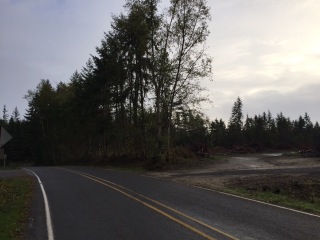 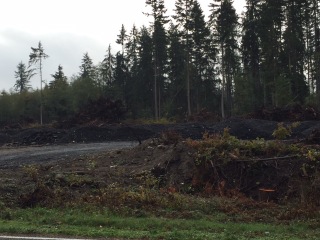 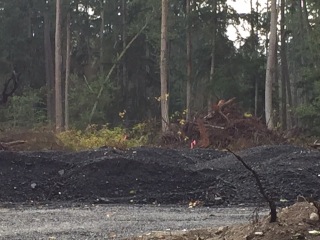 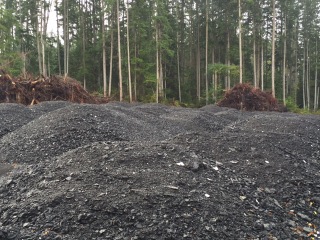 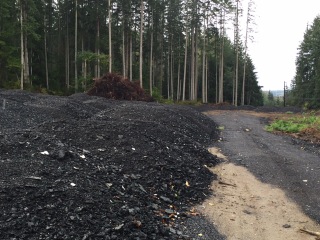 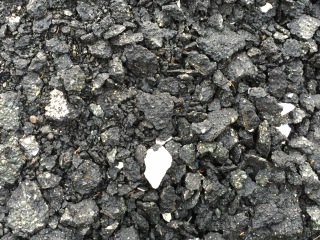 